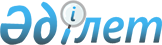 О признании утратившими силу некоторых решений Жанибекского районного маслихатаРешение Жанибекского районного маслихата Западно-Казахстанской области от 31 марта 2021 года № 4-13. Зарегистрировано Департаментом юстиции Западно-Казахстанской области 2 апреля 2021 года № 6929
      В соответствии с Законом Республики Казахстан от 23 января 2001 года "О местном государственном управлении и самоуправлении в Республике Казахстан" и Законом Республики Казахстан от 6 апреля 2016 года "О правовых актах", Жанибекский районный маслихат РЕШИЛ:
      1. Признать утратившими силу некоторые решения Жанибекского районного маслихата согласно приложению к настоящему решению.
      2. Руководителю аппарата Жанибекского районного маслихата (Н.Уалиева) обеспечить государственную регистрацию данного решения в органах юстиции.
      3. Настоящее решение вводится в действие со дня первого официального опубликования.
      1. Решение Жанибекского районного маслихата от 10 января 2020 года № 39-9 "О бюджете Узункульского сельского округа Жанибекского района на 2020 - 2022 годы" (зарегистрированное в Реестре государственной регистрации нормативных правовых актов №5967, опубликованное 16 января 2020 года в Эталонном контрольном банке нормативных правовых актов Республики Казахстан).
					© 2012. РГП на ПХВ «Институт законодательства и правовой информации Республики Казахстан» Министерства юстиции Республики Казахстан
				
      Председатель сессии

М. Хаби

      Секретарь маслихата

Т. Кадимов
Приложение 
к решению Жанибекского 
районного маслихата 
от 31 марта 2021 года №4-13